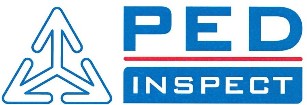 ŽALBA / PRIGOVOR                     ŽALBA / PRIGOVOR                     Oznaka:   K.ZA.750.01Verzija:     4ŽALBA / PRIGOVOR                     ŽALBA / PRIGOVOR                     Datum:ŽALBA / PRIGOVOR                     ŽALBA / PRIGOVOR                     Broj:PODACI O PODNOSIOCU ŽALBE / PRIGOVORAPODACI O PODNOSIOCU ŽALBE / PRIGOVORAPODACI O PODNOSIOCU ŽALBE / PRIGOVORAPODACI O PODNOSIOCU ŽALBE / PRIGOVORANaručilac kontrolisanja (navesti sve identifikacione podatke):Naručilac kontrolisanja (navesti sve identifikacione podatke):Kontakt lice podnosioca zahteva:Kontakt lice podnosioca zahteva:Kontakt telefoni:Kontakt telefoni:E mail adresa:E mail adresa:PODACI O PREDMETNOM KONTROLISANJUPODACI O PREDMETNOM KONTROLISANJUPODACI O PREDMETNOM KONTROLISANJUPODACI O PREDMETNOM KONTROLISANJUDokument na osnovu kojeg je Kontrolno telo izvršilo predetno kontrolisanje:Dokument na osnovu kojeg je Kontrolno telo izvršilo predetno kontrolisanje:Vrsta kontrolisanja koja je realizovana: Vrsta kontrolisanja koja je realizovana: Predmet kontrolisanja:Predmet kontrolisanja:PREDMET ŽALBE / PRIGOVORAPREDMET ŽALBE / PRIGOVORAPREDMET ŽALBE / PRIGOVORAPREDMET ŽALBE / PRIGOVORAŽalba / prigovor se odnosi na:Žalba / prigovor se odnosi na:u slučaju da klijent podnosi žalbu/prigovor na neku od aktivnosti u procesu kontrolisanja opis daje u ovom polju:u slučaju da klijent podnosi žalbu/prigovor na neku od aktivnosti u procesu kontrolisanja opis daje u ovom polju:Žalba / prigovor se odnosi na:Žalba / prigovor se odnosi na:u slučaju da klijent podnosi žalbu / prigovor na nivo kvaliteta pružene usluge opis daje u ovom polju: u slučaju da klijent podnosi žalbu / prigovor na nivo kvaliteta pružene usluge opis daje u ovom polju: Zahtev podneo:M.P                  ______________________/                                          /Zahtev podneo:M.P                  ______________________/                                          /Zahtev podneo:M.P                  ______________________/                                          /Zahtev podneo:M.P                  ______________________/                                          /